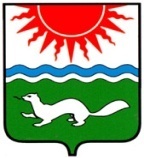 АДМИНИСТРАЦИЯ СОСЬВИНСКОГО ГОРОДСКОГО ОКРУГАПОСТАНОВЛЕНИЕот  20.01.2012 № 31р.п. СосьваО внесении изменений и дополнений в административный регламент предоставления муниципальной услуги «Предоставление информации об образовательных программах, учебных планах, рабочих программах, учебных курсов, предметов, дисциплин (модулей), годовых календарных учебных графиках»В целях приведения административного регламента предоставления муниципальной услуги «Предоставление информации об образовательных программах, учебных планах, рабочих программах, учебных курсов, предметов, дисциплин (модулей), годовых календарных учебных графиках» в соответствие с Федеральным законом Российской Федерации от 25.12.2008 г.  № 273-ФЗ «О противодействии коррупции», Федеральным законом Российской Федерации от 02.05.2006 г. № 59-ФЗ «О порядке рассмотрения обращений граждан Российской Федерации», руководствуясь ст.ст. 30.1., 45 Устава Сосьвинского городского округа, администрация Сосьвинского городского округаПОСТАНОВЛЯЕТ:1. Внести изменения в административный регламент  предоставления муниципальной услуги «Предоставление информации об образовательных программах, учебных планах, рабочих программах, учебных курсов, предметов, дисциплин (модулей), годовых календарных учебных графиках», утвержденный постановлением администрации Сосьвинского городского округа от 08.11.2011г. № 1048: 1) пункт 1.6. Раздела I. Общие положения изложить в следующей редакции:«1.6. Получателями муниципальной услуги являются граждане Российской Федерации, иностранные граждане и лица без гражданства, в том числе беженцы, постоянно или преимущественно проживающие на территории Сосьвинского городского округа.От имени физических лиц заявления о предоставлении муниципальной услуги могут подавать родители (законные представители) несовершеннолетних граждан, в том числе сами несовершеннолетние, а также  граждане, достигшие совершеннолетия, желающие освоить образовательные программы   дополнительного образования, среднего (полного) общего образования в формах: очно-заочной (вечерней),  экстернате. Заявителем может быть как получатель услуги, так и лицо, действующее от имени законного представителя.»2) пункт 2.8. Раздела II. «Стандарт предоставления муниципальной услуги»изложить в следующей редакции:«2.8. Основаниями для предоставления муниципальной услуги является заявление получателя муниципальной услуги.»3) пункт 2.10. Раздела II. «Стандарт предоставления муниципальной услуги»изложить в следующей редакции:«2.10. Основаниями для отказа в предоставлении муниципальной  услуги в части предоставления документированной информации являются:- заявление на предоставление документированной информации оформлено не надлежащим образом (текст заявления не поддается прочтению, не указаны фамилия гражданина, направившего обращение и почтовый адрес, по которому должен быть направлен ответ);- информация, запрашиваемая в заявлении, не входит в перечень обязательной к предоставлению.»4) в абзаце 5 пункта 3.3. Раздела III. «Административные процедуры» слова «требованиям к оформлению» заменить словами «с п. 2.10. настоящего Регламента».5) пункт 3.2. Раздела III. «Административные процедуры» изложить в следующей редакции:«3.2. Прием и регистрация запроса (заявления) Основанием для начала данной административной процедуры является обращение заявителя, претендующего на получение муниципальной услуги (Приложение № 3). Ответственным за исполнение данной административной процедуры является работник образовательного учреждения, отвечающий за предоставление муниципальной услуги.Работник образовательного учреждения, отвечающий за предоставление муниципальной услуги, удостоверяет личность заявителя (при личном обращении заявителя), принимает запрос (заявление), регистрирует запрос (заявление) в журнале учета и регистрации запросов (заявлений), на втором экземпляре запроса (заявления) ставит отметку о принятии запроса (заявления).Результатом исполнения данной административной процедуры является регистрация запроса (заявления) в журнале и отметка о принятии запроса (заявления) при личном обращении заявителя.2. Опубликовать настоящее постановление в приложении к газете «Сосьвинские вести - Муниципальный вестник».3. Контроль за исполнением настоящего постановления возложить на заместителя главы администрации Сосьвинского городского округа  по социальным вопросам Д.А. Каданцева.Исполняющий обязанностиглавы администрации Сосьвинского городского округа                                                                А.В. Чесноков